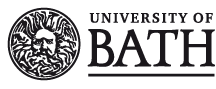 Preliminary Enquiry Form for Joint Doctoral DegreesThis form should be completed according to the process set out in QA20 (section 5.2 and annex L). PART ONE – DETAILS OF PROPOSALThe following are the preferred characteristics that the University would want to see in a joint research degree proposal:The proposed partner institution is one with which the University already has an institutional agreement, is a Strategic Partner, is part of GW4 or is an institution of high reputation and ranking with which the University would like to develop closer links (please note that 'high reputation and ranking' will be of increased significance for international institutions).The collaborative doctoral programme will lead to significant additional research activity.There are strong discipline links between the relevant research groups and departments at Bath and the partner institution.There will be a cohort or significant number of students undertaking the collaborative doctoral programme (either in the same subject area or more broadly).  Proposals for a joint award for only one student are not supported by the University.Participation will not be financially disadvantageous for the University.  The establishment of a joint doctoral programme has significant costs in time and resource, therefore any financial model needs to take initial and ongoing costs into account.Taking these characteristics into consideration, please complete the following questions:PART TWO - RISK ASSESSMENTThis risk assessment form should be completed in order to determine the level of risk associated with both the proposed partner and the proposed programme. Please see below for general examples of both low and high risk proposals:Please answer the questions below and send on to the appropriate staff for consideration. For guidance on completing this form, please contact Academic Registry.NOTE: For proposals involving a University of Bath Strategic Partner, where a risk assessment has already been conducted, section 1 ‘Partner Risk Assessment’ does not need to be completed, please complete section 2 ‘Programme Risk Assessment’.PARTNER INSTITUTION RISK ASSESSMENTDEGREE RISK ASSESSMENTOnce completed, this form should be sent to Academic Registry who will then circulate to all the following staff (as appropriate) for their feedback. Academic Registry will provide a summary of comments which is intended to guide the Lead Proposer to make a decision about whether to continue to stage one strategic approval (QA20 annex L)Only circulate to the Pro-Vice-Chancellors after receiving feedback from the above staff:Name of Lead Proposer:Department/School:Proposed Partner Institution:Country:Proposed start date:Brief rationale for proposed collaboration:Type of Collaboration *(A list of definitions can be found in QA20, Annex A)Mark with ‘yes’ where appropriateJoint Delivery, Awarded by the University of BathJoint Delivery, Awarded by the Partner InstitutionJoint Delivery, Joint Award (One award, one certificate, but awarded by both institutions jointly) Joint Delivery, Dual/Multiple Award (More than one award, awarded by each individual institution)Other (please describe):How will the University benefit from this collaboration?How does this collaboration fit with the University’s Strategy?Are there any existing links with the Partner Institution?What is the proposed degree/award for the collaboration? (PhD, EdD, EngD, DBA, Prof Doc, DClinPsy)What is the estimated number of students involved in the proposal?For joint degrees, is the partner legally authorised to make such an award?Will students be registered at each institution, and how long will they spend at each institution?Will there be a transfer of credits?Does this proposal include a bid for funding?Examples of low and high risk proposalsPartner: Existing UK institution with which the University of Bath already collaborates on other programmesProgramme: Professional Doctorate delivered through a CDTLikely to be regarded a low risk overall Partner: Well-established, well-resourced public university in China, with long-standing collaboration links with other UK HEIsProgramme: Articulation agreement where students would articulate onto the second year of the taught element of an existing doctorate at the University of Bath Likely to be regarded a low risk overall Partner: Well established, well-resourced, French public university with existing research collaboration with BathProgramme: A validated professional doctorateA medium risk partner but programme likely to be high risk1.1Is the proposed partner a new or existing partner of the University? For example:a well-established partner with over four years’ experience on one or more types of collaborative provision with the University of Bath i.e. student exchange, collaborative programmesa new existing partner experience of up to three years on one or more types of collaborative provision with the University of Bath  i.e. student exchange, collaborative programmesa new or well-established existing partner collaborating on activities other than educational provision Is the proposed partner a new or existing partner of the University? For example:a well-established partner with over four years’ experience on one or more types of collaborative provision with the University of Bath i.e. student exchange, collaborative programmesa new existing partner experience of up to three years on one or more types of collaborative provision with the University of Bath  i.e. student exchange, collaborative programmesa new or well-established existing partner collaborating on activities other than educational provision RESPONSERESPONSEWhat is the legal status of the proposed partner?Public or privately funded?  If private funding is it a ‘for profit’ institution? A University, University College, training provider, FE College? What is the legal status of the proposed partner?Public or privately funded?  If private funding is it a ‘for profit’ institution? A University, University College, training provider, FE College? RESPONSERESPONSE1.3Does the partner have significant expertise of collaborations with UK partners?  If so then with whom?For example:Significant collaboration with other UK partners and particular expertise with the type of provision proposedSignificant collaboration with other UK partnersLimited collaboration with other UK partnersNo current collaboration with other UK partnersDoes the partner have significant expertise of collaborations with UK partners?  If so then with whom?For example:Significant collaboration with other UK partners and particular expertise with the type of provision proposedSignificant collaboration with other UK partnersLimited collaboration with other UK partnersNo current collaboration with other UK partnersRESPONSERESPONSE1.4What size is the partner institution and do they have significant resources? For example:are they well-resourced, multi-discipline institution? eg a public/private university a well-resourced, niche institution with small student numbers? eg a music college/ conservatoire or theological college?something in-between?What size is the partner institution and do they have significant resources? For example:are they well-resourced, multi-discipline institution? eg a public/private university a well-resourced, niche institution with small student numbers? eg a music college/ conservatoire or theological college?something in-between?RESPONSE1.5What is the educational culture, and what level of academic freedom is given? UK, European, US, Asia? RESPONSE2.1What are the proposed arrangements for the following (where applicable):DesignDeliverySupervisionAssessmentAward (How many awards will there be for the student? One, two (double) or multiple? If one award then is this being awarded by one institution or both, eg a joint award? Is this an articulation arrangement (see QA20, Annex A for definitions)?  In which case which year do the students enter the programme at Bath?RESPONSE2.2Doctorates will be at level 8 (using the Framework for Higher Education Qualifications (FHEQ). Please confirm whether the proposal will include an exit award at level 7 (MPhil, PGDip PGCert).RESPONSE2.3Will the proposed collaboration involve :existing University of Bath taught provisionexisting partner taught provisionthe development of new taught provisionRESPONSEStaffCommentsCommentsHead of DepartmentHead of DepartmentNameHead of DepartmentDateDean of Faculty/SchoolDean of Faculty/SchoolNameDean of Faculty/SchoolDateHead of Registry ServicesHead of Registry ServicesNameHead of Registry ServicesDateHead of International RelationsHead of International RelationsNameHead of International RelationsDateHead of Doctoral Development & Student ExperienceHead of Doctoral Development & Student ExperienceNameHead of Doctoral Development & Student ExperienceDateDoctoral Quality Framework OfficerDoctoral Quality Framework OfficerNameDoctoral Quality Framework OfficerDateStudent Immigration ServicesStudent Immigration ServicesNameStudent Immigration ServicesDatePro-Vice-Chancellor (International & Doctoral)Pro-Vice-Chancellor (International & Doctoral)NamePro-Vice-Chancellor (International & Doctoral)DatePro-Vice-Chancellor (Learning and Teaching)Pro-Vice-Chancellor (Learning and Teaching)NamePro-Vice-Chancellor (Learning and Teaching)Date